Żywiec 17.07.2023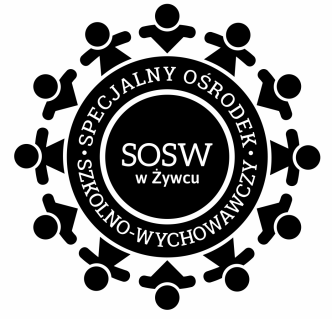 Zapytanie ofertowena dostawę wyposażenia pracowni w ramach programu ,, zielona pracownia 2023’’Postępowanie o udzielenie zamówienia prowadzone jest w trybie zapytania ofertowego (wartość zamówienia jest niższa niż 130 000 zł. netto), do którego nie mają zastosowania przepisy ustawy Prawo zamówień publicznych.I. ZAMAWIAJĄCY: Specjalny Ośrodek Szkolno –Wychowawczy w Żywcu  ul. Kopernika 77, 34-300 Żywiec, w imieniu którego działa: Pani Magdalena Worek – Dyrektor , działająca w oparciu o upoważnienie Powiatu Żywieckiego, ul. Krasińskiego 13, 34-300 Żywiec, do zaciągania zobowiązań, udzielonego zgodnie  z Uchwałą Nr 1434/23/VI Zarządu Powiatu w Żywcu z dnia  10 stycznia 2023 roku.II. Opis przedmiotu zamówienia:Zapraszamy do złożenia oferty na sprzedaż asortymentu zgodnie z poniższą specyfikacją:Sprzęt audio-video i komputerowyMebleDostarczony Zamawiającemu przedmiot zamówienia będzie fabrycznie nowy, wolny od wad fizycznych, oryginalnie zapakowany.Przygotowana oferta powinna uwzględniać koszty dostawy.Asortyment musi posiadać Certyfikat dopuszczający do użytkowania w jednostkach oświatowych.Wykonawca jest odpowiedzialny za wszelkie wady fizyczne oferowanego przedmiotu zamówienia i zobowiązuje się do natychmiastowej wymiany towaru na towar wolny od wad, podobnie jak w przypadku stwierdzenia niezgodności dostarczonego przedmiotu zamówienia z opisem przedmiotu zamówienia.III. Termin wykonania zamówienia:Termin realizacji do 31 sierpnia 2023 r.IV. Warunki płatności.Płatność nastąpi w terminie 21 dni po dostarczeniu przedmiotu zamówienia zgodnego z opisem przedmiotu zamówienia oraz prawidłowo wystawionej fakturze.V. Opis sposobu przygotowania oferty1. Treść oferty musi odpowiadać treści zapytania ofertowego.2. Oferent może złożyć jedną ofertę.3. Oferta musi zawierać cenę brutto przedmiotu zamówienia obejmującą wszystkie elementy zamówienia określone w zapytaniu ofertowym.4. Oferowana cena powinna zawierać wszelkie koszty związane z realizacją zamówienia.VI. Termin i sposób złożenia oferty przez wykonawcę Ofertę na wypełnionym formularzu ofertowym należy złożyć w siedzibie Specjalnego Ośrodka Szkolno-Wychowawczego w Żywcu ul. Kopernika 77 lub drogą elektroniczną na adres sekretariat@sosw.zywiec.pl. W tytule wiadomości podać: WYPOSAŻENIE ZIELONEJ PRACOWNI 2023Termin złożenia oferty:21 lipca 2023 r. do godziny 12.00Oferty złożone po terminie nie będą rozpatrywane.VII. Kryteria oceny ofertKryteria oceny ofert. Cena – 100%VIII. Klauzula informacyjna określająca zasady przetwarzania danych osobowych przez zamawiającegoZgodnie z art. 13 ust. 1 i ust. 2 Rozporządzenia Parlamentu Europejskiego i Rady (UE) 2016/679 z dnia 27 kwietnia 2016 r. w sprawie ochrony osób fizycznych w związku 
z przetwarzaniem danych osobowych i w sprawie swobodnego przepływu takich danych oraz uchylenia dyrektywy 95/46/WE (ogólne rozporządzenie o ochronie danych) ogólnego rozporządzenia o ochronie danych osobowych z dnia 27 kwietnia 2016 r. informuję, iż:Administratorem Pani/Pana danych osobowych jest Dyrektor Specjalnego Ośrodka Szkolno-Wychowawczego w ŻywcuW sprawach z zakresu ochrony danych osobowych mogą Państwo kontaktować się z Inspektorem Ochrony Danych pod adresem e-mail:  iod@sosw.zywiec.comDane osobowe będą przetwarzane w celu realizacji obowiązków prawnych ciążących na Administratorze.Dane osobowe będą przetwarzane przez okres niezbędny do realizacji ww. celu z uwzględnieniem okresów przechowywania określonych w przepisach odrębnych, w tym przepisów archiwalnych. Podstawą prawną przetwarzania danych jest art. 6 ust. 1 lit. c) ww. Rozporządzenia. Odbiorcami Pani/Pana danych będą podmioty, które na podstawie zawartych umów przetwarzają dane osobowe w imieniu Administratora. Państwa dane osobowe przetwarzane są w celu związanym z postępowaniem o udzielenie zamówienia publicznego: na zakup i dostawę wyposażenia zielonej pracowni w SOSW w Żywcu Osoba, której dane dotyczą ma prawo do: - dostępu do treści swoich danych oraz możliwości ich poprawiania, sprostowania, ograniczenia przetwarzania, a także -                   w przypadkach przewidzianych prawem - prawo do usunięcia danych i prawo do wniesienia sprzeciwu wobec przetwarzania Państwa danych. - wniesienia skargi do organu nadzorczego w przypadku gdy przetwarzanie danych odbywa się z naruszeniem przepisów powyższego rozporządzenia tj. Prezesa Urzędu Ochrony Danych Osobowych, ul. Stawki 2, 00-193   Warszawa. Ponadto informujemy, iż w związku z przetwarzaniem Pani/Pana danych osobowych nie podlega Pan/Pani decyzjom, które się opierają wyłącznie na zautomatyzowanym przetwarzaniu, w tym profilowaniu, o czym stanowi art. 22 ogólnego rozporządzenia o ochronie danych osobowych.LpNazwaKrótki opisIlość1Plansza - Woda/Otrzymywanie wodyPlansza dydaktyczna otrzymywanie wody.
Rozliczenie Faktura Vat12 Jak czysta jest woda Doświadczalne ukazanie efektów zanieczyszczenia wody. Uczniowie przeprowadzają eksperymenty z wykorzystaniem substancji i organizmów, które przyczyniają się do zanieczyszczenia wody, a także dowiadują się jak można oczyścić z nich wodę. Testy pozwalają zmierzyć poziom bakterii, chlorku, poziom pH oraz poziom osadzania się cząsteczek. Zestaw zawiera laurylosiarczan sodu.
Rozliczenie Faktura Vat 13Cyfrowe laboratorium Einsteina Cyfrowe laboratorium Eisnetien - : tablet +3 , czujnik temperatury, czujnik ciśnienia, czujnik pH, plansza dydaktyczna-chemia , plansza dydaktyczna biologia. Gotowe narzędzie do prowadzenia doświadczeń i ekspreymentów.
Rozliczenie Faktura Vat 14Obieg wody w przyrodzie model dydaktycznyDzięki temu modelowi w sposób obrazowy można wytłumaczyć uczniom skąd pochodzi deszcz  i dlaczego rzeki płyną. Doświadczenie jest łatwe do przeprowadzenia, a młodzież chętnie bierze w nim udział. Zawartość zestawu:
- wypukła wanienka
- pokrywka
- pokrywka na chmurę.
Rozliczenie Faktura Vat15Mikroskop cyfrowy delta optical Mikroskop cyfrowy USB Delta Optical Smart 5MP PRO to bardzo intuicyjne w użyciu, praktyczne i uniwersalne narzędzie do wielorakich zastosowań. Dzięki nowej matrycy CMOS o dużej rozdzielczości - 5 megapikseli, pozwala na podgląd na żywo, zapis statycznych obrazów (w formacie JPG, BMP, PNG i TIF) oraz plików video (format AVI) nadających się do tworzenia dokumentacji na dysku komputera, publikacji w sieci, jak i do wydruku.
Rozliczenie Faktura Vat36 Zestaw preparatów Zestaw 100 szt. wysokiej jakości preparatów biologicznych zapakowanych w lakierowane, drewniane pudełko. Zestaw zawiera zarówno tkanki roślinne jak i zwierzęce.
Rozliczenie Faktura Vat 17 Zestaw do badania wody nusa 01-006-2Istnieją cztery główne kategorie zanieczyszczeń i każda z nich ma odmienny, bezpośredni bądź pośredni wpływ na środowisko. Do celów badania wody w warunkach szkoły przygotowano zestaw do badania wody, którego skład przedstawiamy poniżej: butelki z korkiem mała, średnia i duża, butelka z ciemnego szkła z nakrętką, kolba stożkowa i miarowa, szalka Petriego, lejek filtracyjny i laboratoryjny, lampka spirytusowa, probówka, odczyniki chemiczne, łyżeczka, strzykawka mała i duża, sterylne filtry membranowe, podstawa do probówek, pipeta z gumką, paski wskaźnikowe pH, do badania twardości wody oraz wykrywania azotów, rękawice ochronne, termometr, pręt szklany, łapka do probówek, zlewka wysoka, krążek Secchiego.
Rozliczenie Faktura Vat  18 Tellurium 31121Popularny, ruchomy model układu Słońce-Ziemia-Księżyc, wykorzystywany na lekcjach geografii i astronomii do wyjaśniania obserwowanych na Ziemi zjawisk astronomicznych, tj. zaćmienia, fazy Księżyca czy pory roku. Wykorzystano w nim innowacyjne rozwiązanie w postaci soczewki Fresnela, do stworzenia wiernego naturze modelu oświetlenia Ziemi za pomocą wiązek równoległych światła. Komplet dostarczany z zasilaczem, pokrowcem ochronnym, flamastrem, żarówką, instrukcją oraz dodatkowym kablem o długości 5 m.
Rozliczenie Faktura Vat 19 Zegar słoneczny Zegar słoneczny stosowany jest jako pomoc na lekcjach geografii w szkole podstawowej oraz liceum. Zasada jego działania polega na odpowiednim umieszczeniu pręta zwanego polosem, który rzuca cień na tarczę z podziałką godzinową – model ten odmierza czas na podstawie zmiany pozycji Słońca, wskazując tzw. prawdziwy czas słoneczny.
Rozliczenie Faktura Vat 110. Mikroskop Biolux Analyst Mikroskop Cyfrowy-dane techniczne głowica okularowa dwuoczna ze skośnym wglądem 45 stopni i regulacją odległości oczu (55-75), diafragma z płynną regulacją, obiektywy achromatyczne: 4x, 10x, 40x (S)(obiektyw amortyzowany), 100x (S)(O)(obiektyw amortyzowany)(immersyjny), 
- okulary: szerokokątne WF10x oraz WF16x,  zakres powiększeń: 40x - 1600x, współosiowa obustronna śruba do makro i mikroregulacji (makroregulacja: 22 mm, mikroregulacja: 1.3 mm),  miska rewolwerowa czteroobiektywowa, oświetlenie preparatu przy użyciu lampy halogenowej 6V 20W.
Rozliczenie Faktura Vat 111 Stacja meteorologiczna Wszystkie niezbędne przyrządy do obserwacji podstawowych parametrów klimatycznych na jednym pionowym drążku. Dzieci mogą rejestrować: temperaturę powietrza, prędkość wiatru, kierunek wiatru, opad atmosferyczny. Wbudowany zegar słoneczny pozwala odczytać czas.
Rozliczenie Faktura Vat 112. Mikroskop Biolux LCDMikroskop Bresser Biolux LCD to nowoczesny mikroskop wyposażony w 3,5" (8,9 cm) wyświetlacz LCD, umożliwiający bezpośrednie prowadzenie obserwacji i zachowywanie obrazu preparatów oraz nagrania filmów bez potrzeby podłączania urządzenia do komputera. Po podłączeniu do komputera karta SD widziana jest w systemie jako dysk wymienny, dzięki czemu przenoszenie zapamiętanych obrazów i filmów staje się jeszcze prostsze. Do podłączenia mikroskopu do komputera nie są wymagane żadne sterowniki / programy. Trzy obiektywy (4x, 10x, i 40x) w połączeniu matrycą o rozdzielczości 5 milionów pikseli typu CMOS pozwalają uzyskać powiększenia od 50x do 500x. Dodatkowo, czterokrotny zoom cyfrowy umożliwia uzyskanie powiększenia 2000 razy.
Rozliczenie Faktura Vat 313 Lornetka Levenhuk AtomKonstrukcję układu optycznego oparto na pryzmatach dachowych, co zapewnia doskonałe parametry przy niewielkich rozmiarach instrumentu. 10-krotne powiększenie pozwala na szczegółową obserwację nawet bardzo odległych obiektów. Obraz jest ostry i dokładny, a barwy naturalne. Model Levenhuk Atom 10x25 zaprojektowano z myślą o wygodzie użytkowania: posiada on funkcję regulacji rozstawu okularów oraz pierścień regulacji dioptrii, a okulary wyposażono w muszle oczne wykonane z miękkiej gumy. Gumowe pokrycie zabezpiecza wnętrze lornetki przed pyłem, brudem i wilgocią.
Rozliczenie Faktura Vat314Pakiet do badania zawartości azotów w wodzie i glebie  Pakiet przeznaczony do oznaczania zawartości (koncentracji) azotanów w wodzie i glebie (metodą kolorymetryczną) w zakresie od 0-50 mg/l (woda) i 0-60 mg/l (gleba). Pakiet umożliwia wykonanie 200 testów (100*woda + 100*gleba). Czułość pomiarów:  1 mg/l (woda irygacyjna);  2 mg/l (gleba).
Rozliczenie Faktura Vat 115 Walizaka eko-badacza Ecolabbox Fascynujący zestaw narzędzi badawczych umieszczonych w specjalnej walizce wielokrotnego użytku. Zestaw umożliwia: - badanie wody, w tym określanie (reagenty) poziomu fosforanów (PO4), azotanów (NO3), azotynów (NO2), amonu (NH4), pH oraz twardości wody, a także badanie osadów i obserwacje wielu innych czynników związanych z wodą. - badanie gleby, w tym składu i składników gleby (testy reagentami na zawartość fosforanów, azotanów, amonu oraz oznaczanie pH gleby), organizmów glebowych, procesu glebotwórczego, - obserwację drobnych organizmów zwierzęcych, lądowych i wodnych, w tym bioindykatorów.
Rozliczenie Faktura Vat 116. Zestaw edukacyjny woda - filtrowanie, oczyszczanie, uzdatnianieModel służy do demonstracji i doświadczeń z zakresu filtrowania, oczyszczania i uzdatniania wody. Symuluje naturalne procesy filtrowania wody jakie zachodzą w naturze, gdzie woda przesącza się przez kolejne warstwy gleby o różnej budowie i strukturze (stąd w zestawie piasek i żwir). Pozwala też zaprezentować procesy i etapy oczyszczania wody jakimi posługuje się człowiek, aby pić wodę wolną od zanieczyszczeń.
Rozliczenie Faktura Vat 1173-komorowy pojemnik z lupami do biogradacji Ciekawa pomoc do obserwacji w czasie procesu biodegradacji różnych materiałów. Składa się z trzech połączonych ściankami, ale niezależnych komór z przezroczystego tworzywa z otworami wentylacyjnymi oraz termometrami. W przednich ściankach wtopione są dodatkowo szkła powiększające. Wymiary całkowite: 30 cm (szerokość) x 20 cm (wysokość).
Rozliczenie Faktura Vat 118Hydrocar jeżdżący model z napędem wodorowym Futurystyczny model pojazdu napędzanego czystym wodorem gromadzonym w wodzie w wyniku wykorzystania ogniwa paliwowego typu PEM (Polymer Electrolyte Membrane). Możemy obserwować tworzenie się tlenu i wodoru w dwóch transparentnych pojemnikach z wodą umieszczonych z tyłu pojazdu. W wyniku zachodzenia reakcji tlenu z wodorem wytwarzana jest energia elektryczna oraz woda (para wodna) – pojazd porusza się cicho, bez wydzielania toksycznych produktów spalania! Napotykając na przeszkodę omija ją bez ingerencji właściciela, a na kokpicie wewnątrz zapalają się niebieskie światła LED. Wymiary: 6,5 x 15,5 cm (ogniwo fotowoltaiczne); 22 x 13,5 x 7 cm (Hydrocar).
Rozliczenie Faktura Vat 119Modele atomów kulkowe -zestaw dużyChemia organiczna i nieorganiczna na wyciągnięcie ręki. Uczniowie mogą składać wiele modeli z wykorzystaniem kulistych modeli pierwiastków i łączeń, np. związki nieorganiczne (woda, chlorek sodu, kwas siarkowy, tlen), proste związki organiczne (etylen, acetylen, propan), złożone związki (cukier, cykloheksan). Elementy wykonane z mocnego tworzywa - łączniki są elastyczne i umożliwiają wiązania złożone.
Rozliczenie Faktura Vat 120 Projekt naukowy STEM - oszczędzanie wodyProjekt poświęcony jest różnorodnym aspektom oszczędnego korzystania z zasobów wodnych na świecie. Wyjaśnienie na podstawie zaprojektowanego modelu wzajemnych powiązań pomiędzy geosferą, biosferą, hydrosferą i atmosferą
Opisanie i przedstawienie na wykresie ilości słodkiej i słonej wody w różnych obszarach kuli ziemskiej
Zebranie informacji o tym, jak ludność w różnych zakątkach świata dba o środowisko naturalne. Rozliczenie Faktura Vat 121 Ekoprojekt STEM globalne wyzwania - deficyt wodyMetoda projektu badawczego połączona z ważkimi wyzwaniami ekologii współczesnego świata. Seria pomocy dydaktycznych EKOPROJEKT w interdyscyplinarny sposób zachęca uczniów do badawczych dociekiwań, iteracyjnego projektowania prototypowania i prezentowania rozwiązań. Uczniowie walczą z kryzysem niedoboru wody, wykorzystując umiejętności STEM i zamieniają słoną wodę w czystą słodką wodę! Karta z ikonografiką oraz broszury informacyjne wprowadzają uczniów w zagadnienie. Korzystając z dostępnych materiałów uczniowie budują kolektory słoneczne do odsalania wody.
Rozliczenie Faktura Vat 122Ekologia -eksperymenty Zestaw pozwala przeprowadzić 150 eksperymentów związanych z ekologią i otaczającym nas środowiskiem. Proste doświadczenia oraz informacje teoretyczne sprawią, że uczniowie zrozumieją problematykę ochrony środowiska i zaczną wdrażać zdrowe praktyki w życiu codziennym. Tematyka eksperymentów: ciepło, żywność i kalorie, powietrze, zanieczyszczenie powietrza, rdzewienie, atmosfera, zasada Bernoulliego, kwaśny deszcz, napięcie powierzchniowe, czysta woda, bakteriologia, identyfikacja skrobii, osmoza, ochrona środowiska na co dzień.
Rozliczenie Faktura Vat .123 Plansza magnetyczna  „STAW I JEGO EKOSYSTEM – Czy potrafisz dopasować zwierzęta?”Tablica magnetyczna z obrysami zwierząt do nakładania.
Rozliczenie Faktura Vat1LpNazwaKrótki opisIlość1Monitor interaktywny 65 caliMonitor interaktywny 65 cali z wbudowanym systemem Android 8.0 i wbudowanym modułem Wifi/Bluetooth. Monitor posiada również wbudowaną aplikację do bezprzewodowego przesyłania obrazu , narzędzie do nanoszenia notatek, narzędzie do głosowania . Wbudowane oprogramowanie Note, Connect i Capture. Możliwość jednoczesnego pisania dwoma kolorami w trybie białej tablicy. Funkcja blokowania monitora przed niepożądanym użyciem. Rozdzielczość 4 K , czas reakcji dotyku poniżej 7 ms, wbudowane głośniki 2 x 16 W . Technologia dotyku- podczerwień , 20 punktów dotyku. Monitor posiada certyfikaty CE , ISO 9001,ISO 14001,RoHS, WEEE .Gwarancja 5 lat.
Rozliczenie Faktura Vat1LpNazwaKrótki opisIlość1Krzesła dla uczniów 6 rozmiar zieloneKrzesła dla uczniów classic wyposażone w ergonomiczne siedzisko z tworzywa sztucznego i stelaż zakończony antyposlizgowymi zatyczkami. Z tyłu krzesła umieszczony uchwyt do szybkiego przenoszenia. Krzesło posiada certyfikat potwierdzający zgodność z normą PN-EN 1729-1 : 2016-02, PN-EN 1729-2 : A!: 2016-02.
Rozliczenie Faktura Vat 122 Stoliki pojedyncze dla uczniów'Wykonanie: Stelaż wykonany z rury stalowej ø 20 x 1,5 mm i ø 25 x 1,5 mm giętej i spawanej, malowany farbą proszkową. Blat wykonany z płyty wiórowej laminowanej 18 mm oklejony obrzeżem PCV 2 mm.
Rozliczenie Faktura Vat 123Szafy na pomoce dydaktyczne Szafy przeznaczone do klasy do przechowywania pomocy dydaktycznych. Dwie z szaf są z witryną. Wykonanie: Korpusy wszystkich segmentów wykonane z płyty wiórowej laminowanej 18 mm do samodzielnego montażu za pomocą kołków i śrub. Ściana tylna wykonana z płyty lakierowanej HDF. Drzwi zawieszane na zawiasach puszkowych, zamykane na zamek.
Rozliczenie Faktura Vat 44Biurko dla nauczyciela Wykonanie: Stelaż wykonany z rury stalowej o przekroju ø 25 x 1,5 mm, malowanej proszkowo. Kontener i blat wykonany z płyty wiórowej o grubości 18mm klasa E1. Elementy z płyty zabezpieczone obrzeżem ABS. Drzwi zawieszone na zawiaskach puszkowych zamykanych na zamek. Szuflady (w opcji) montowane na prowadnicach rolkowych. Szuflady zamykane na zamek centralny. wymiar 1400x650x760.
Rozliczenie Faktura Vat 15Krzesło dla nauczycielaFotel Vire tkanina siatka i ekoskóra, posiada podłokietniki, profilowane oparcie, podstawa jezdna kółka. Zagłówek zintegrowany z oparciem mechanizm Tilt. Gwarancja 2 lata.
Rozliczenie Faktura Vat1